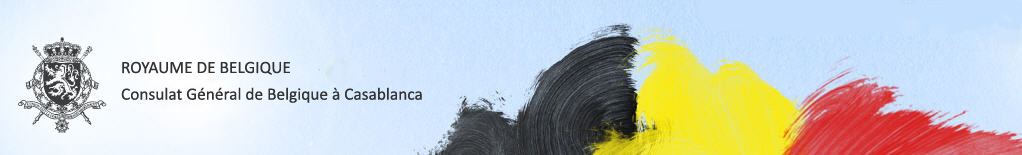 APOSTILLELes documents officiels étrangers doivent être légalisés ou revêtus d’une apostille, à moins qu’une dispense soit prévue. Toute l’information utile sur cette formalité est disponible sur le web site : www.apostille.maTRADUCTIONLes documents établis à l’étranger dans une autre langue que l’allemand, le français ou le néerlandais doivent être traduits par un traducteur juré. Cette traduction doit être légalisée ou revêtu d’une apostille.